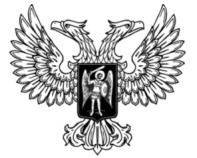 ДонецкАЯ НароднАЯ РеспубликАЗАКОНО ВНЕСЕНИИ ИЗМЕНЕНИЙ В ЗАКОН ДОНЕЦКОЙ НАРОДНОЙ РЕСПУБЛИКИ «О ПЧЕЛОВОДСТВЕ»Принят Постановлением Народного Совета 30 апреля 2021 годаСтатья 1Внести в Закон Донецкой Народной Республики от 30 апреля 2016 года 
№ 128-IHC «О пчеловодстве» (опубликован на официальном сайте Народного Совета Донецкой Народной Республики 17 мая 2016 года) следующие изменения:1) статью 1 изложить в следующей редакции:«Статья 1. Основные понятия, используемые в настоящем ЗаконеВ настоящем Законе используются следующие основные понятия: 1) ветеринарно-санитарный паспорт пасеки – документ установленной формы, удостоверяющий ветеринарно-санитарное состояние пасеки;2) вощина – листы из воска после специальной обработки для отстройки пчелиных сотов;3) вредители пчелиных семей – отдельные виды животных, птиц и насекомых, убивающих пчел для кормовых целей или наносящих вред пчелиной семье путем хищения и (или) порчи меда;4) источники медосбора – растения, образующие нектар и пыльцу, которые служат для медоносных пчел источниками естественного корма и обеспечивают медосбор;5) кочевая пасека – пасека, которая посредством перемещения размещается у источников медосбора или массивов энтомофильных растений;6) пасека – размещенные в определенном месте ульи с пчелиными семьями, а также необходимое имущество для занятия пчеловодством;7) перевозка (кочевка) пасек – вывоз ульев с пчелиными семьями на медосбор и опыление энтомофильных растений;8) племенная пасека – субъект пчеловодства, обеспечивающий размножение, улучшение и сохранение существующего генофонда пчел определенной породы;9) племенное свидетельство (сертификат) – документ установленной формы, подтверждающий качество племенных пчел;10) племенной пчелопитомник – субъект пчеловодства, обеспечивающий производство племенных (генетических) ресурсов – выведение маток, формирование пчелиных семей и пчелиных пакетов;11) порода пчел – группа пчелиных семей, сформировавшаяся под влиянием естественного отбора в определенных климатических условиях и обладающая комплексом признаков, устойчиво передающихся от поколения к поколению;12) продукты пчеловодства – продукты, полученные благодаря собирательным и физиологическим свойствам пчел (мед, воск, пчелиная обножка, перга, прополис, маточное молочко, пчелиный яд, трутневый гомогенат и другие), а также сами пчелы;13) пчелиная семья – целостная биологическая единица, состоящая из рабочих пчел, трутней и пчелиной матки, живущих в улье или в гнезде;14) пчелиный рой – новая пчелиная семья, сформировавшаяся в основной пчелиной семье и самостоятельно вылетевшая из нее при естественном роении;15) пчеловодство – отрасль сельскохозяйственного производства, основой функционирования которой являются разведение, содержание и использование пчел для опыления энтомофильных растений и повышения их урожайности, получение продуктов пчеловодства;16) пчеловоды – физические или юридические лица, осуществляющие деятельность в области пчеловодства в соответствии с законодательством Донецкой Народной Республики;17) средства защиты пчел – иммунобиологические, биологические, растительные, химические, химико-фармацевтические и другие ветеринарные препараты, используемые в пчеловодстве;18) стационарная пасека – пасека, размещенная на постоянном месте в течение года;19) товарная пасека – пасека, предназначенная для получения продуктов пчеловодства;20) улей – сооружение для содержания пчелиной семьи;21) энтомофильные растения – растения, которые опыляются насекомыми.»;2) в статье 3:а) в пункте 2 части 1 слова «субъекты хозяйствования» заменить словом «юридические»;б) в пункте 3 части 1 слова «субъекты хозяйствования» заменить словом «юридические»;3) в статье 7: а) часть 4 изложить в следующей редакции: «4. Количество пчелиных семей у физических и юридических лиц не ограничивается. В случае необходимости количество ульев с пчелиными семьями в садоводческих и огороднических некоммерческих товариществах, а также в дачных потребительских кооперативах регулируется их уставами.»;б) часть 5 признать утратившей силу;4) часть 6 статьи 8 изложить в следующей редакции:«6. Размещение ульев с пчелиными семьями в садоводческих и огороднических некоммерческих товариществах, а также в дачных потребительских кооперативах регулируется их уставами.»; 5) в статье 9:а) часть 2 изложить в следующей редакции:«2. В зависимости от направления деятельности, качества племенных (генетических) ресурсов и уровня ведения селекционно-племенной работы по результатам государственной аттестации субъекту пчеловодства присваивается статус племенной пасеки или племенного пчелопитомника. Присвоение статуса племенной пасеки или племенного пчелопитомника и выдачу аттестата о присвоении соответствующего статуса осуществляет республиканский орган исполнительной власти, реализующий государственную политику в сфере агропромышленной политики и продовольствия, в порядке, установленном Правительством Донецкой Народной Республики.»;б) дополнить частью 21 следующего содержания:«21. Выдача племенных свидетельств (сертификатов) на племенные (генетические) ресурсы осуществляется в соответствии с Законом Донецкой Народной Республики от 22 сентября 2017 года № 196-IНС «О племенном деле в животноводстве.»;6) в статье 22: а) в части 2 слова «племенных хозяйств» заменить словами «племенных пчелопитомников и племенных пасек»;б) в части 3 слово «селекционная» заменить словом «селекционной»;7) пункт 2 статьи 25 после слова «отраслевых» дополнить словом «республиканских»;8) в статье 34 слово «объединения» в соответствующем падеже заменить словом «организации» в соответствующем падеже.Глава Донецкой Народной Республики					Д.В. Пушилинг. Донецк30 апреля 2021 года№ 279-IIНС